HEADWATERS FOR HEROESG2 Ranch Management Hunt set for November 11-13, 2016G2 Ranch is located near Pearsall, Texas.This will be a hunt for 1 Combat Wounded/Purple Heart Veteran.This will be a management hunt for 1 buck, meals lodging provided, basic meat processing package provided, taxidermy work provided. Headwaters for Heroes will accompany hunter for entire weekend.This hunt schedule would be to arrive at the G2 Ranch on Friday November 11th to qualify on the shooting range, so allow time to do this before dark. The hunt will begin Saturday morning,  November 12th and will hunt as needed until noon on Sunday November 13th.Lodging will be in cabins with bunk beds, it is advised that you bring a single size air up mattress, the bunks are less than comfortable. If you need help with the mattress then H4H will provide.Rules:
Hunter must have a valid hunting license (no exceptions).
Hunter must qualify on G2 Ranch shooting range with G2 Ranch Guide.
AR style rifles are not allowed, standard hunting rifles are required. If you do not have a hunting rifle H4H will provide.
No Pistols will be allowed. Guides may and will carry but guest are not allowed. Please do not even bring a pistol to the ranch.
Bring clothing for current weather conditions.
Bring your drinks, while the ranch does provide water and some soft drinks, any other type of drinks such as energy drinks, hydration drinks, or beer you will need to bring.For More Information Contact: Steven Sweeney
830-992-1193
stevensweeney59@gmail.com 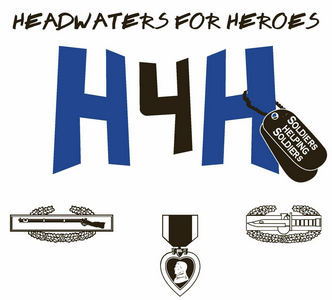 